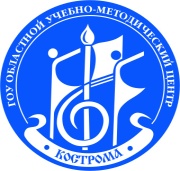 ДОПОЛНЕНИЕ К ПОЛОЖЕНИЮМежрегионального конкурса  оркестров и ансамблейрусских народных инструментов«Созвучие струн»среди  учащихся учреждений дополнительного образования и профессиональных образовательных учреждений отрасли «Культура»12 апреля 2020 годаПрограммные требования:Программные требования в номинации «Оркестровый класс» Исполняется 2-3 произведения:	1. Обязательные произведения:      - произведение с инструментальным или вокальным соло (учащийся, студент или преподаватель) в сопровождении оркестра.    - произведение классического репертуара или оригинальное произведение	2.   Произведения по выбору.Методист А. М. ХаитоваТ. 8(4942)31-21-41 УТВЕРЖДАЮДиректор КОУМЦ________________Д.Н. Кудряшов«_____»________________2019 г.